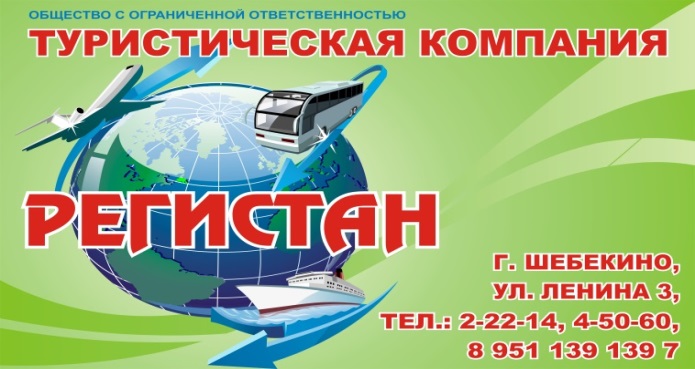 Номер в едином Федеральном Реестре туроператоров РТО  010460пос. Кабардинка  Курортный поселок Кабардинка расположен на противоположном от Новороссийска берегу Цемесской бухты, которая заканчивается на юге мысом Дооб. Это широкая живописная долина, спускающаяся в сторону моря. Плавная береговая линия, спокойный пологий спуск в воду, небольшая глубина — этот курорт замечательно подходит для детского отдыха.Гостевой дом «НАТАЛЬЯ» Гостевой дом "Наталья" построен  в 2012 году в современном стиле, расположен в восточной части Кабардинки, в 5-7 минутах ходьбы от центральной набережной.На территории имеется двор с виноградной беседкой и фонтаном.Район, в котором стоит гостиница, тихий и сюда не доносятся звуки дискотек и ночных кафешек. Недалеко от гостиницы рынок, магазины и вечерние развлечения.В гостевом домеИнтернетСтоловаяОбщая кухняПарковка: Не охраняемый огороженный дворНа территории гостевого домаБассейнУсловия заезда-выезда: заселение по номерам после 14:00 в день прибытия. Освобождение номеров до 08:00 в день отъезда.                            Стоимость тура на одного человека (в рублях) за заезд:В стоимость входит: Проезд на комфортабельном автобусе, проживание в номерах выбранной категории, сопровождение, страховка от несчастного случая на время проездаЕсли приобретается  отдельный проезд:  Взрослые  - 6500 руб., дети до 10 лет - 6000 руб.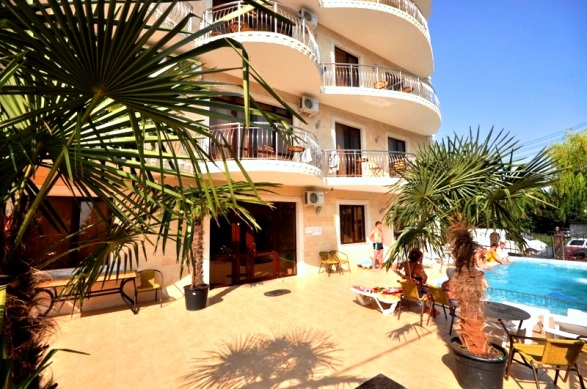 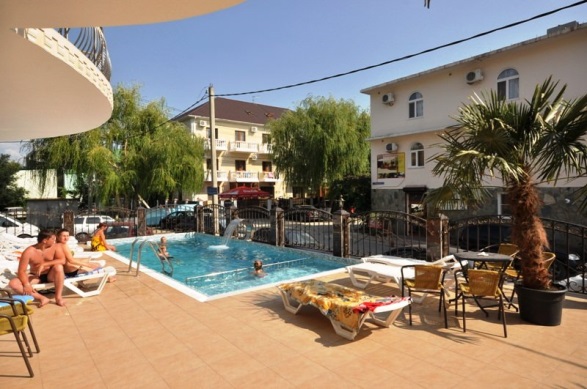 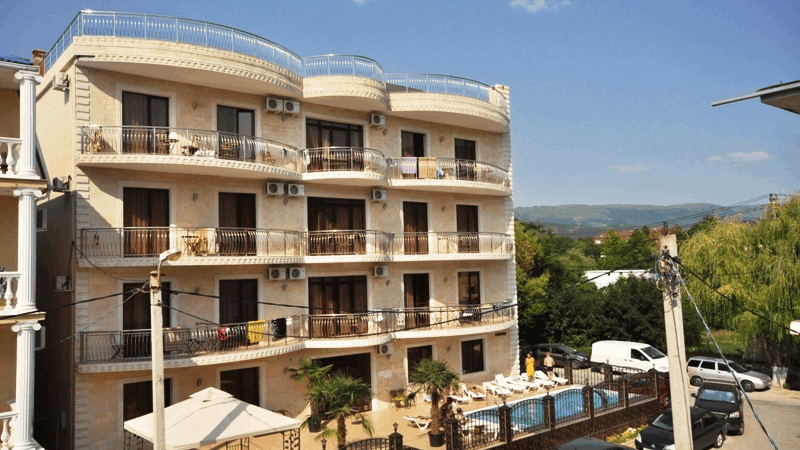 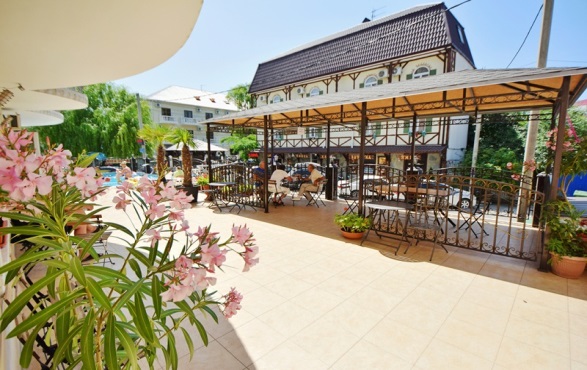 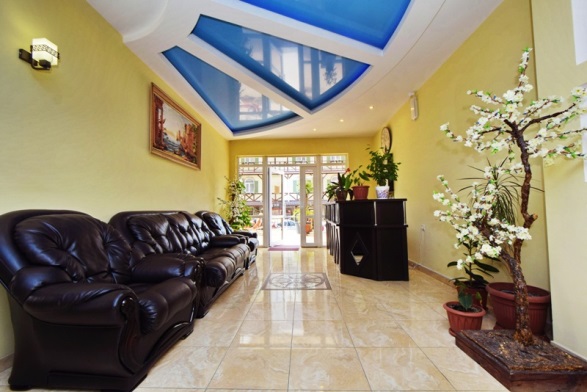 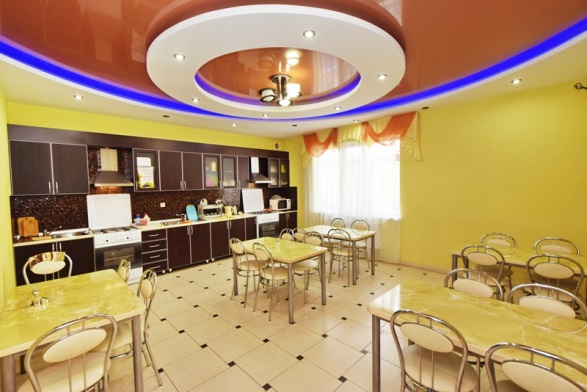 2-х, 3-х и 4-х местный номера с балконом и безУдобства в номере:Двуспальная или односпальные кровати, тумбочки, шкаф, стол, стулья, сплит-система, телевизор, холодильник, санузел, душ, балкон(не во всех номерах).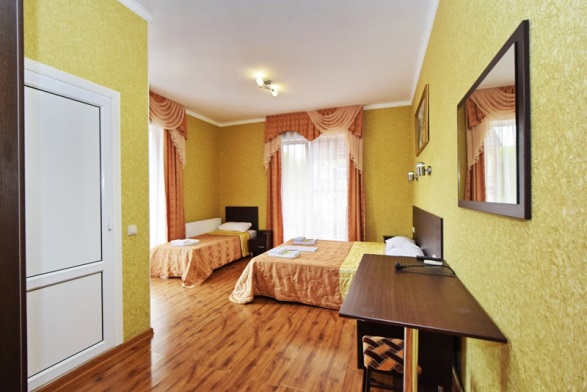 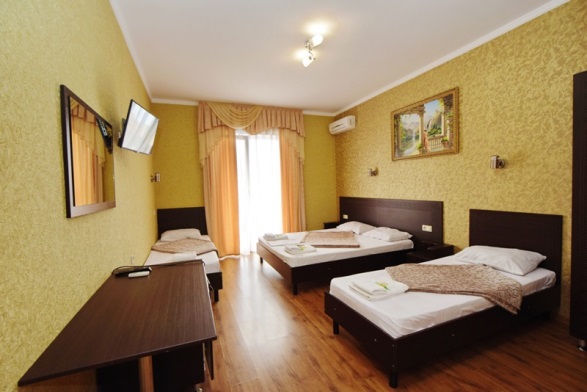 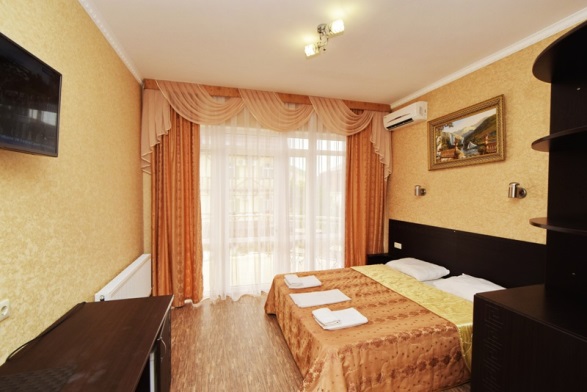 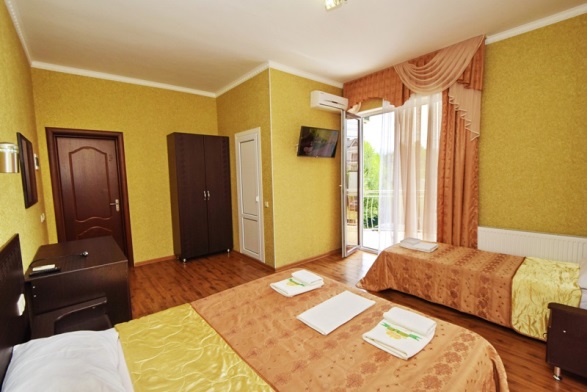 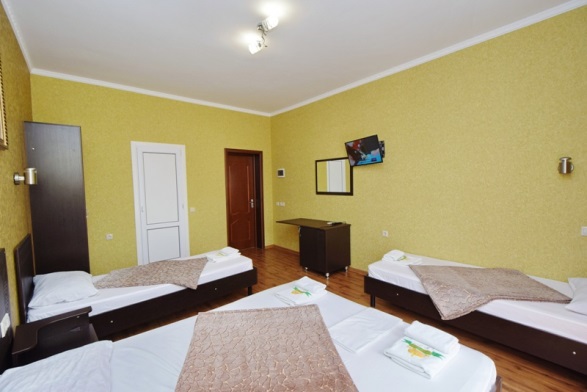 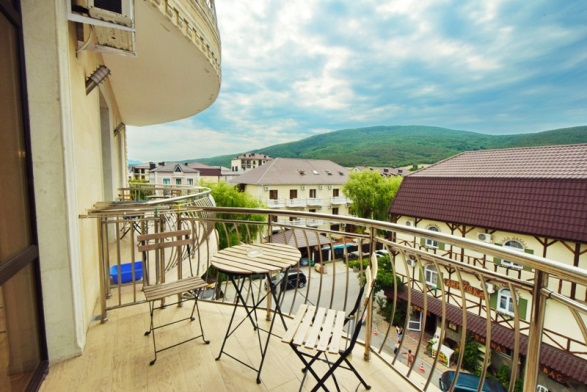 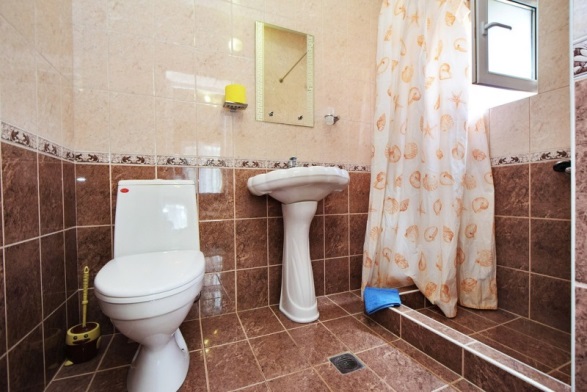 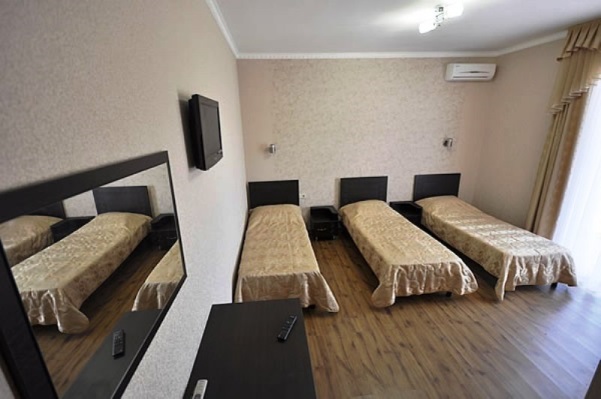 2х комнатный люксУдобства в номере:Двуспальная или односпальные кровати, диван, тумбочки, шкаф, стол, стулья, сплит-система, телевизор, холодильник, санузел, душ, балкон.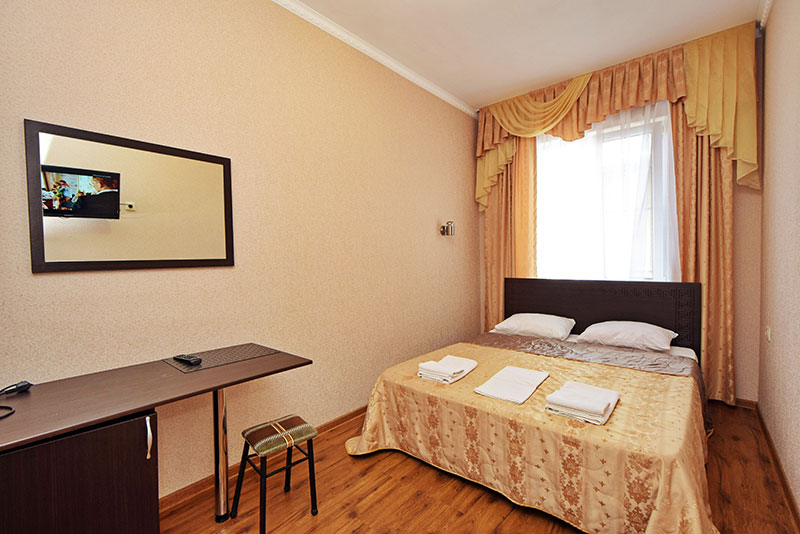 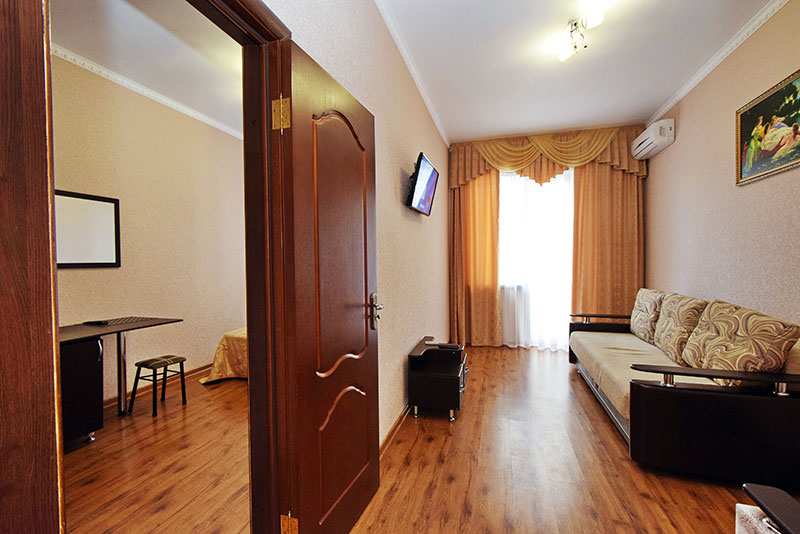 График выездов2 -х местный номер (без балкона) 3-х местный номер (без балкона)4-х местный номер (без балкона)2 -х местный номер (с балконом)3-х местный номер (с балконом)4-х местный номер (с балконом )07.06 – 16.06.202416800155001520019700163001590014.06 – 23.06 202416900157001550019900165001610021.06 – 30.06.202417200157001550019900165001610028.06 – 07.07.202417500175001720022700189001840005.07 – 14.07.202417500181001770023900201001950012.07 – 21.07.202417500181001770023900201001950019.07 – 28.07.202417500181001770023900201001950026.07 – 04.08.202417500181001770023900201001950002.08 – 11.08.202417500181001770023900201001950009.08 – 18.08.202417500181001770023900201001950016.08 – 25.08.202417500181001770023900201001950023.08 – 01.09.202417500181001770023900201001950030.08 – 08.09.202417200175001550019900165001610006.09 – 15.09.2024168001550015200197001630015900